                                                                   SEMAINE 05 DU 01 au 5 FEVRIER 2021                                                                           - VILLERBON                                                                    SEMAINE 05 DU 01 au 5 FEVRIER 2021                                                                           - VILLERBON                                                                    SEMAINE 05 DU 01 au 5 FEVRIER 2021                                                                           - VILLERBON                                                                    SEMAINE 05 DU 01 au 5 FEVRIER 2021                                                                           - VILLERBON lundi 01MARDI 02JEUDI 04VENDREDI 05TABOULE oriental DE SEMOULE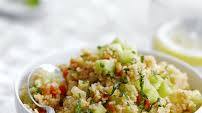 potage st germain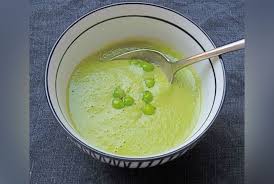 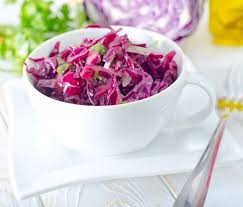 chou rouge SALADE PIEMONTAISE AU P. DE TERRE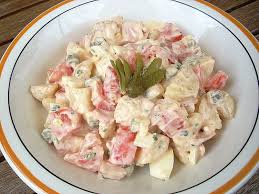 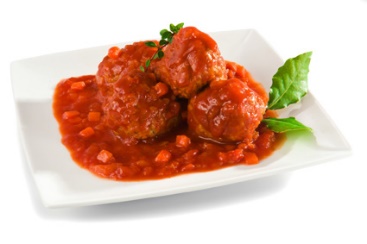 fricadelle sauce tomate PAVE DE HOKI A LA BRUNOISE DE LEGUMESœufs DUR A LA FLORENTINE 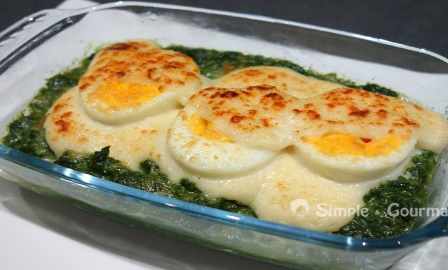 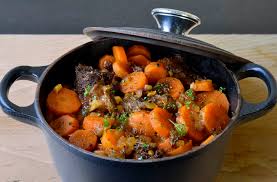 BŒUF BRAISE AUX CAROTTES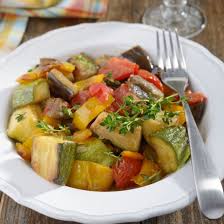 RATATOUILLE NICOISERIZ CREOLE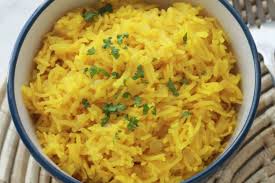 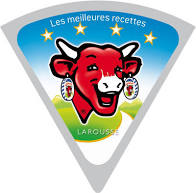 vache qui rit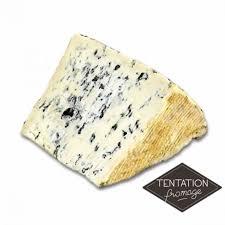 bleutome blanche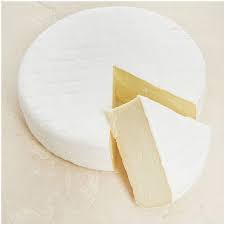 pave demi sel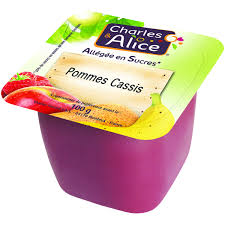 COMPOTE AU CASSISCREME DESSERT a la vanillepomme fuji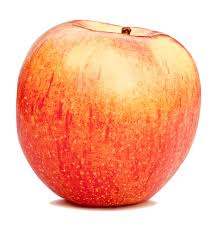 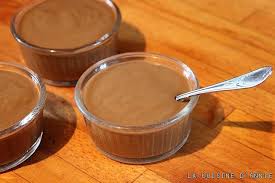 CREME DESSERT au praline                                                                 SEMAINE 06 - DU 8 AU 12 FEVRIER 2021 -                                                                                VILLERBON                                                                 SEMAINE 06 - DU 8 AU 12 FEVRIER 2021 -                                                                                VILLERBON                                                                 SEMAINE 06 - DU 8 AU 12 FEVRIER 2021 -                                                                                VILLERBON                                                                 SEMAINE 06 - DU 8 AU 12 FEVRIER 2021 -                                                                                VILLERBONLundi 8Mardi 9Jeudi 11Vendredi 12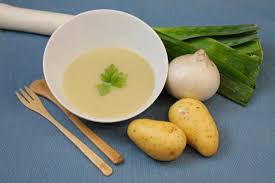 potage parisien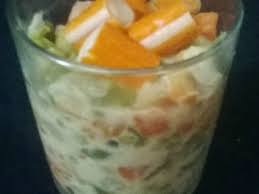 MACEDOINE DE LEGUMES AU SURIMI 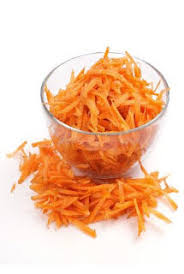 CAROTTES RAPEES VINAIGRETTEPOTAGE A LA TOMATECHOUCROUTE ALSACIENNE ASSIETTE DU TONQUIN AU RIZ BIO 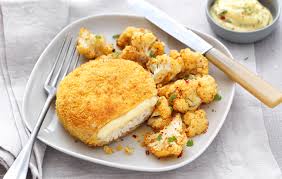 CROQ VEGETAL AU FROMAGE CUIT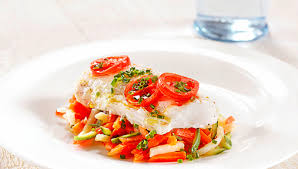 FILET DE COLIN SAUCE DIEPPOISE 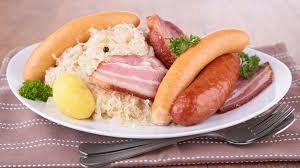 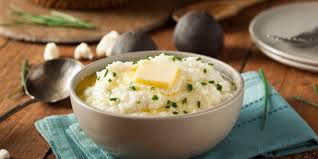 PUREE DE LEGUMES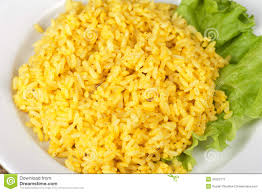 RIZ D’OR CHANTENEIGE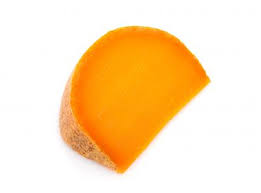 mimolette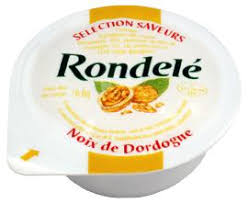 RONDELE AUX NOIX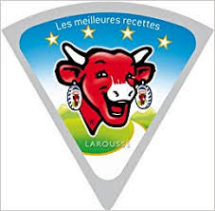 CANTAFRAIS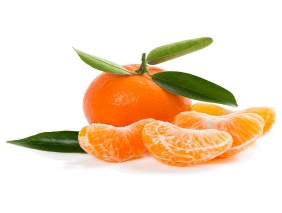 mandarines CREME DESSERT AU CARAMEL ENTREMET CHOCOLAT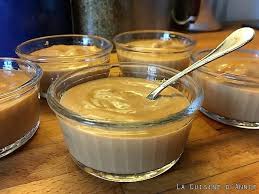 creme dessert au cafe                                                                    SEMAINE 7 - DU 15 AU 19 FEVRIER 2021 -                                                                                 VILLERBON                                                                   SEMAINE 7 - DU 15 AU 19 FEVRIER 2021 -                                                                                 VILLERBON                                                                   SEMAINE 7 - DU 15 AU 19 FEVRIER 2021 -                                                                                 VILLERBON                                                                   SEMAINE 7 - DU 15 AU 19 FEVRIER 2021 -                                                                                 VILLERBONLundi 15Mardi 16Jeudi 18Vendredi 19saucisson ail beurre 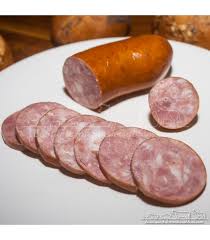 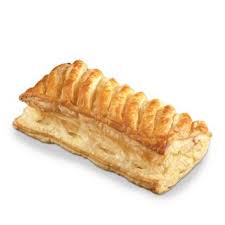 FRIAND AU FROMAGE salade provencale aux pOMMEs DE TERRE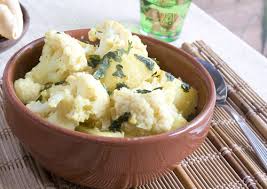 chou fleur vinaigrette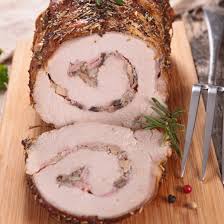 POITRINE DE VEAU FARCIE 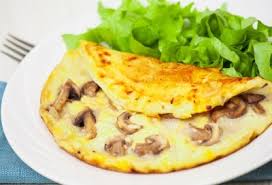 OMELETTE AUX CHAMPIGNONS boudin blanc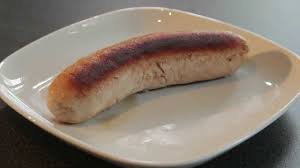 SAUMONETTE SAUCE NORMANDE 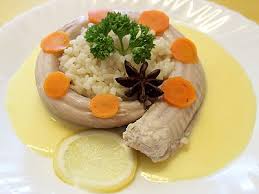 pomme de terre bonne femme 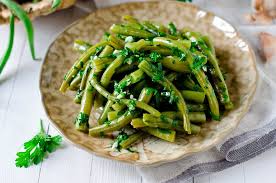 haricots verts sautes 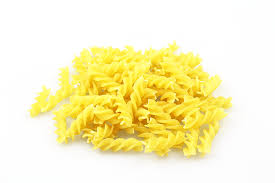 TORSADESriz a la meridionale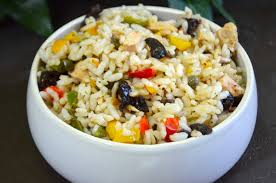 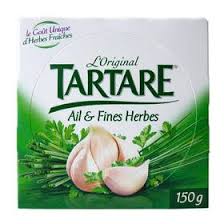 TARTARE AIL ET FINES HERBESYAOURT SUCRE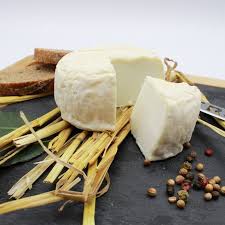 DEMI-CHEVRE 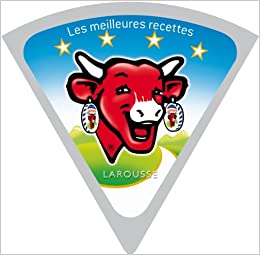 VACHE QUI RIT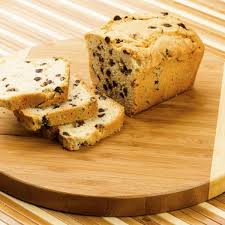 cake aux pepites de chocolat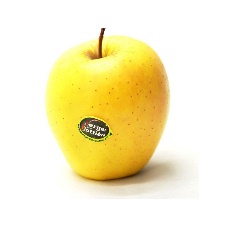 pomme golden 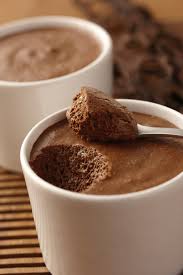 creme dessert au chocolatdessert lacte a la vanille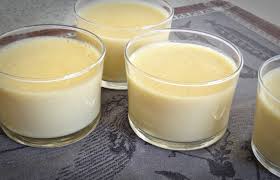                                                              SEMAINE 10 - DU 08 AU 12 mars 2021                                                                                      -VILLERBON                                                             SEMAINE 10 - DU 08 AU 12 mars 2021                                                                                      -VILLERBON                                                             SEMAINE 10 - DU 08 AU 12 mars 2021                                                                                      -VILLERBON                                                             SEMAINE 10 - DU 08 AU 12 mars 2021                                                                                      -VILLERBONLundi 08Mardi 09Jeudi 11Vendredi 12salade paysanne au thon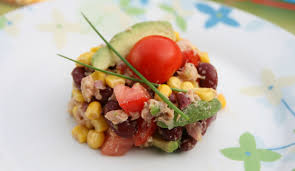 salade ecolierechou blanc remoulade 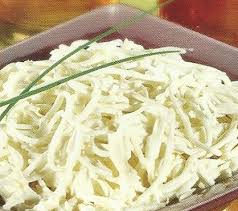 BETTERAVES ROUGES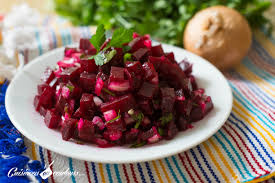 POULET A l’estragon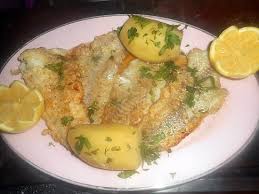 FILET DE MERLU SCE PETITS LEGUMESsaucisse de toulouse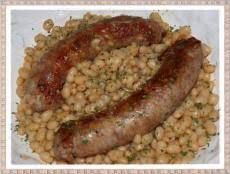 tarte aux poireaux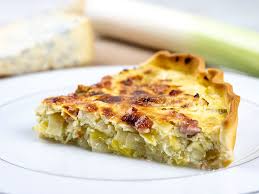 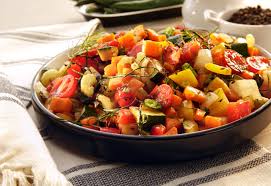 rataTouillemousselinelentillesGRATIN DE COURGETTES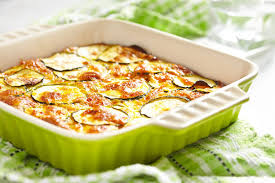 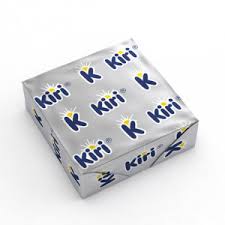 kiri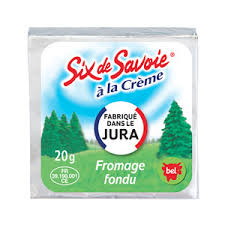 SIX DE SAVOIE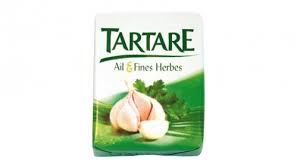 tartare ail et fines herbesLE CARRE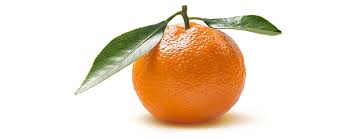 CLEMENTINEScompote passion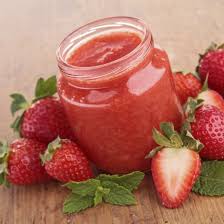 COMPOTE AUX FRAISESMOUSSE AU CHOCOLAT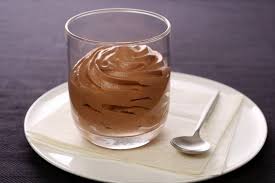                                                                  SEMAINE 11 - DU 15 AU 19 mars 2020 -                                                                                     VILLERBON                                                                 SEMAINE 11 - DU 15 AU 19 mars 2020 -                                                                                     VILLERBON                                                                 SEMAINE 11 - DU 15 AU 19 mars 2020 -                                                                                     VILLERBON                                                                 SEMAINE 11 - DU 15 AU 19 mars 2020 -                                                                                     VILLERBONLundi 15Mardi 16Jeudi 18Vendredi 19salade mexicaine au thon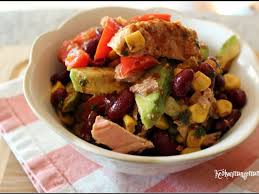 TOMATE AU MAIS 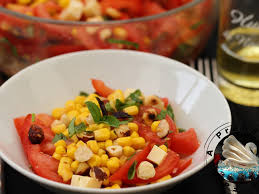 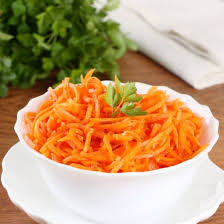 CAROTTES RAPEESsalade de riz pipadou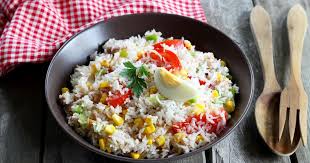 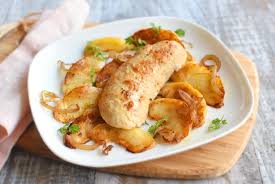 BOUDIN BLANC POULET ROTI AU MIEL ET HERBES DE PROVENCE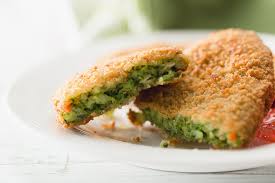 PANE DE BLE EMMENTAL ET EPINARDS hachis a la cubaine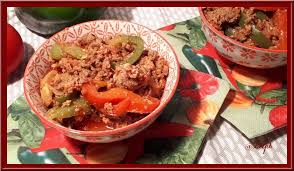 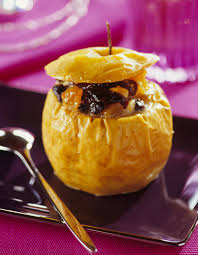 pomme fruit au four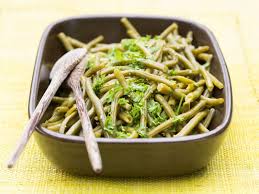 haricots verts sautesmousseline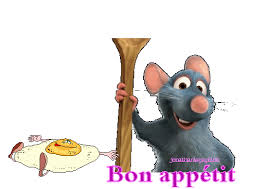 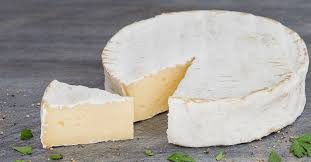 COULOMMIERSbrebis creme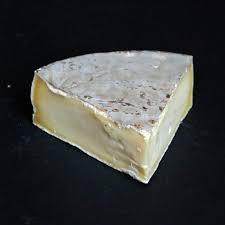 ST NECTAIREPETIT COTENTIN NATUREkiwi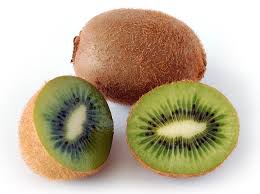 gateau aux pepites de chocolatCREME DESSERT CARAMEL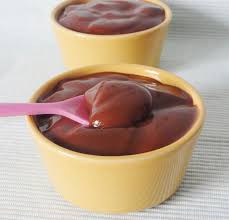 compote a la framboise                                                                SEMAINE 12 - DU 22 AU 26 mars 2021                                                                                      VILLERBON                                                                SEMAINE 12 - DU 22 AU 26 mars 2021                                                                                      VILLERBON                                                                SEMAINE 12 - DU 22 AU 26 mars 2021                                                                                      VILLERBON                                                                SEMAINE 12 - DU 22 AU 26 mars 2021                                                                                      VILLERBONLundi 22Mardi 23Jeudi 25Vendredi 26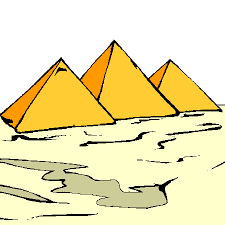 salade egyptienneCHOUR FLEUR VINAIGRETTE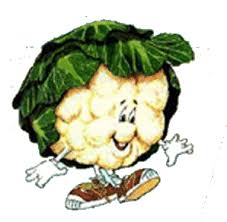 haricots verts vinaigrette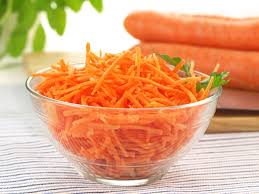 carottes rapees vinaigrette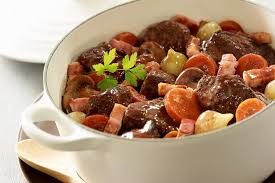 GARDIANE DE BOEUF 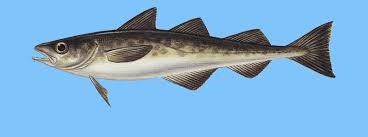 blanquette de colin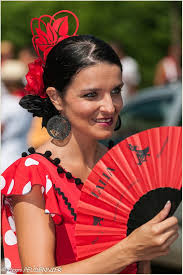 OMELETTEANDALOUSE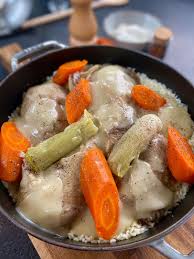 poule au riz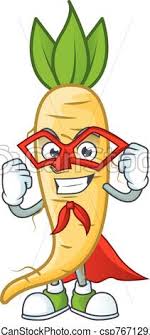 salsifis nicoise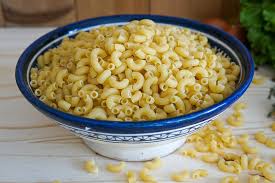 COQUILLETTES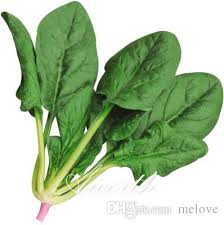 GRATIN DE BLETTES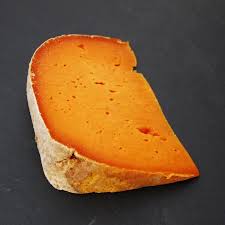 MIMOLETTEchanteneige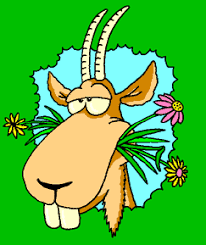 demi chevreRONDELE AU POIVREcreme dessert au pralineCOMPOTE AU CASSIS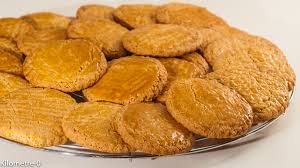 palet breton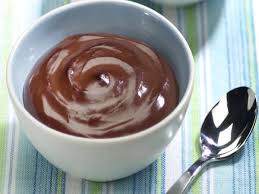 CREME DESSERT AU CHOCOLAT                                                              SEMAINE 13 - DU 29 MARS AU 2 AVRIL 2021                                                                               VILLERBON                                                              SEMAINE 13 - DU 29 MARS AU 2 AVRIL 2021                                                                               VILLERBON                                                              SEMAINE 13 - DU 29 MARS AU 2 AVRIL 2021                                                                               VILLERBON                                                              SEMAINE 13 - DU 29 MARS AU 2 AVRIL 2021                                                                               VILLERBONLundi 29Mardi 30Jeudi 1Vendredi 2ASPIC DE SURIMIcarottes rapeesCREPE FOURREESALADE COLESLAW A LA CAROTTEbœuf bourguignonFALAFEL MENTHE ET CORIANDRECOUSCOUS POULETFISCH CHIPSCHOUX DE BRUXELLESRIZ PILAWMOUSSELINEgoudaPETIT COTENTIN NATUREst bricetPETIT BOURSINyaourt aux fruitsCREME DESSERT A LA PISTACHEpoireCREME DESSERT AU CHOCOLAT